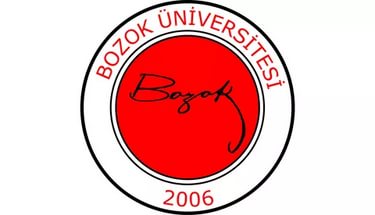 T.C.BOZOK ÜNİVERSİTESİKütüphane ve Dokümantasyon Daire BaşkanlığıKütüphaneler Arası Ödünç Alma-Verme (KAÖ)*İş Akış ŞemasıT.C.BOZOK ÜNİVERSİTESİKütüphane ve Dokümantasyon Daire BaşkanlığıKütüphaneler Arası Ödünç Alma-Verme (KAÖ)*İş Akış ŞemasıT.C.BOZOK ÜNİVERSİTESİKütüphane ve Dokümantasyon Daire BaşkanlığıKütüphaneler Arası Ödünç Alma-Verme (KAÖ)*İş Akış ŞemasıT.C.BOZOK ÜNİVERSİTESİKütüphane ve Dokümantasyon Daire BaşkanlığıKütüphaneler Arası Ödünç Alma-Verme (KAÖ)*İş Akış Şemasıİşlem / İş Akışıİşlem / İş AkışıSorumlularFaaliyetDokümantasyon / Çıktı---Okuyucu Hizmetleri  KAÖ* Sorumlu  KütüphaneciKullanıcı istenen yayın için basılı kaynak sorumlusuna yönlendirilir.-                                                                            HAYIREVET                                                                            HAYIREVETOkuyucu Hizmetleri  KAÖ* Sorumlu KütüphaneciDaire Başkanlığımız, okuyucularımıza; Kütüphaneler arası ödünç Hizmeti  KAÖ (ILL) kapsamındaki Üniversite kütüphanelerden basılı yayın ve YÖK’ten elektronik ortamda yayın temin etme imkanı sunmaktadır/Sunamıyorsa kullanıcıya gerekçesini bildirir.Okuyucu Hizmetleri  KAÖ* Sorumlusu KütüphaneciOkuyucu kütüphanemizde olmayan bir yayını  KAÖ (ILL)  kapsamındaki bir üniversite kütüphanesinde bulursa  KAÖ (ILL)  prosedürüne göre dış birimden temin için okuyucu hizmetlerinin ilgili personeline müracaat eder.Okuyucu Hizmetleri  KAÖ* Sorumlusu Kütüphaneci ,Daire Başkanıİlgili personel web üzerinden KAÖ (ILL) sayfasında istek yapılan basılı yayın ve gönderecek olan kütüphanenin bilgilerini soran formu doldurur ve yazılı döküm alarak Daire Başkanı’nın onayına sunar.ANKOS KITS*** BaşvurusuOkuyucu Hizmetleri  KAÖ* Sorumlusu KütüphaneciYayını gönderecek olan KAÖ (ILL) kapsamındaki kütüphane web üzerinden girilen verilere göre yayını gönderir.-Okuyucu Hizmetleri  KAÖ* Sorumlusu KütüphaneciElimize ulaştığında yayın, talep eden okuyucuya haber verilir, okuyucu üye ödünç bankosuna kimliği ile müracaat eder ve ödünç verme işlemine geçilir.-Okuyucu Hizmetleri  KAÖ* Sorumlusu KütüphaneciOkuyucu hizmetlerindeki görevli otomasyon sisteminden üyenin kayıtlarını kontrol eder, kimlikle karşılaştırır, yayını okuyucuya ödünç verir.-Okuyucu Hizmetleri  KAÖ* Sorumlusu KütüphaneciOkuyucu iade için geldiğinde ilgili personel yayının hasarlı ve gecikmeli olup olmadığına bakar, eğer herhangi bir sorun yoksa iade alır ve basılı yayını geldiği kütüphaneye geri gönderir.(Basılı yayının ulaşım masrafları okuyucuya aittir.)Kargo MakbuzuOkuyucu Hizmetleri  KAÖ* Sorumlusu Kütüphaneci Sorumlu AmirYayının iade süresi geçmiş, yayın yıpratılmış ya da kayıp edilmişse sorumlu amire haber verilerek KAÖ (ILL) prosedürüne göre ceza makbuzu kesilir ve yayını gönderen kütüphane ile irtibata geçilerek gereği yapılır.Ceza Makbuzu---.*KAÖ : Kütüphaneler arası ödünç verme** ILL : InterLibrary Loan*** ANKOS KİTS : Anadolu Üniversite Kütüphaneleri Konsorsiyumu Kütüphaneler Arası İşbirliği Takip Sistemi.*KAÖ : Kütüphaneler arası ödünç verme** ILL : InterLibrary Loan*** ANKOS KİTS : Anadolu Üniversite Kütüphaneleri Konsorsiyumu Kütüphaneler Arası İşbirliği Takip SistemiHAZIRLAYANSelahattin YILMAZŞube Müdürü ONAYLAYANÖmer YILMAZ Kütüphane ve Dokümantasyon Daire Başkanı 